Orientační harmonogram
Příprava programu pro volby do Poslanecké sněmovny 2021Jakub Michálek, 2019ObsahShrnutíKvalitní volební program je nezbytný, abychom: věděli, co budeme dělat a shodli se na tom, získali důvěru expertů, opinion-makerů a voličů a naplňovali tak jejich potřeby, byli silní v předvolebních mediálních kláních.Výstupem projektu přípravy programu bude:volební program pro volby do Poslanecké sněmovny odůvodnění,webová stránka/aplikace Program na míru, která po zadání základních údajů zašle (zobrazí) nabídku ušitou na míru pro daného voliče dle případných doporučení MOmožnost zobrazení priorit, resortních programů, nabídka bodů pro danou cílovou skupinu (seniory, maminky, atd.),možnost cílení reklamy na daný bod pro danou cílovou skupinu,konference celostranická, resortní piratecony,kniha a e-book.Co od programu potřebujeme?Program říká nám, voličům a expertům, co budeme dělat (a tedy proč nás volit). Je to tedy jednak veřejná vnitrostranická dohoda, jednak dohoda s voliči na tom, co splníme, když nám dají hlas.Program musí jednak odpovídat na základní politické otázky, se kterými se budeme setkávat při práci v poslanecké sněmovně, jednak odpovídat na základní otázky, které padají v médiích/na sociálních sítích/v kontaktu s voliči a členy strany.Program musí být uživatelsky přívětivý na internetu i ve fyzické podobě. Součástí programu by měl být přehled, že každý volič v dostupném čase několika sekund nebo minut rychle pozná naše priority, které chceme dělat. Pokud ve volbách uspějeme, potřebujeme mít rychle podklady pro vyjednávání o koaliční smlouvě (programovém prohlášení vlády). Z tohoto hlediska bude také podroben drobnohledu expertů.Samotný proces tvorby programu přispívá k budování soudržnosti, zlepšování argumentace a má synergické efekty s další činností strany (mediální prezentace, zapojení odborníků ve straně atd.). Program by měl být v souladu s dlouhodobým programem nebo by současně měla být schválena jeho potřebná aktualizace.Proč je potřeba to tak hrotit?Lidé s námi mají asociované pozitivní vlastnosti (viz bubliny níže), nicméně 55 % považuje Piráty za nezkušené. Oproti ANO je náš největší handicap, že si nás lidi nedovedou představit při řízení státu (nezkušenost). Nejlepší obranou je faktický základ, tedy vlastní výsledky kompetentnosti (např. Česko inspirativní) a odborné argumenty a jejich dobrá prezentace.Proto potřebujeme představit přesvědčivý program a nový model spolupráce s etablovanými experty včetně expertů na řízení a nezávislých expertů (zárodek VAU = vládního analytického útvaru). Ti už často mají připravené analýzy a podklady, díky kterým lze program připravit a také realizovat (viz zkušenosti s Rekonstrukcí státu, ICT Unií, Sinopsis, IDEA CERGE-EI apod. ale také Parlamentní institut a mezinárodní organizace jako OECD). Jako strana s významným postavením, tisíci členy a rozpočtem v desítkách milionů od nás voliči očekávají profesionalitu. Když něco zveřejňujeme (byť jako podklad) a média to berou jako náš návrh, nemělo by to působit nepromyšleně.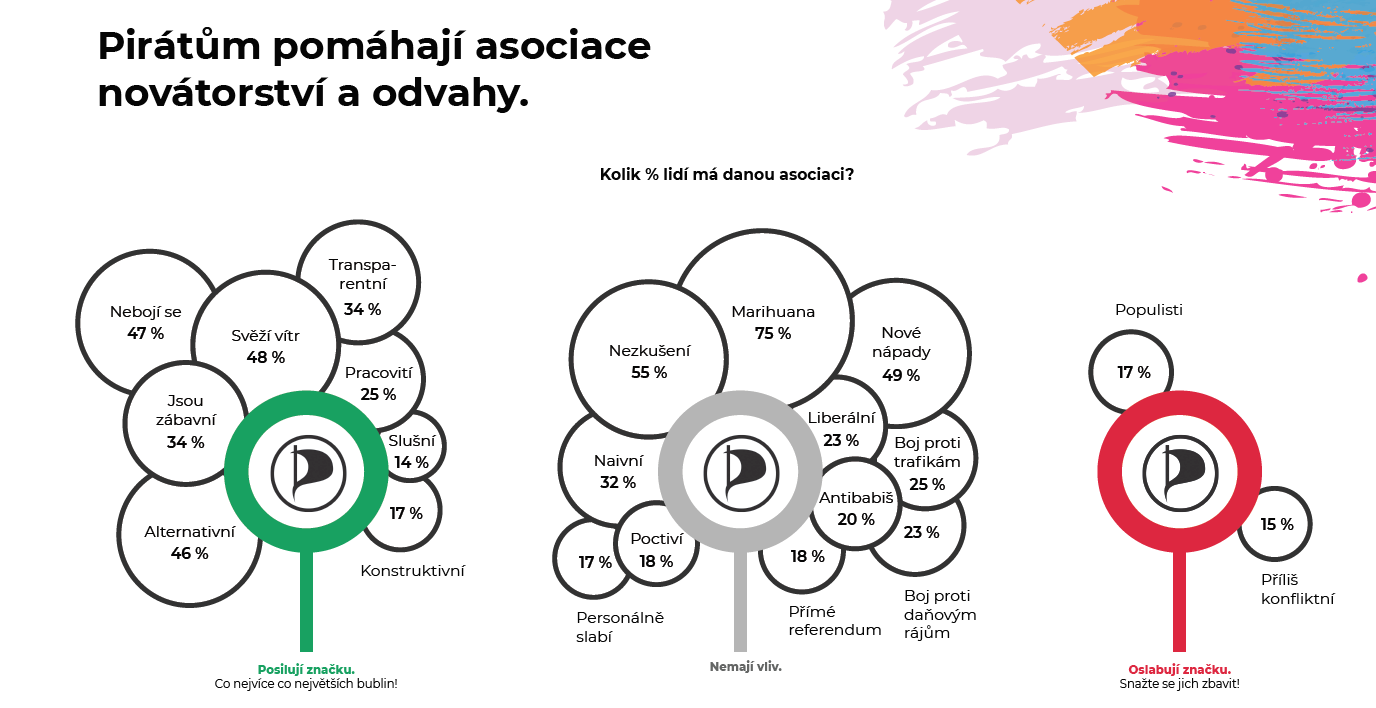 Zdroj: Audit značky, Behavio, 1. 2. 2019Jaké poselství má naše kampaň sdělovat?Volební kampaň, a tedy i volební program, se drží určité základní ideje či poselství  (message kampaně), která vychází z programu, vyjadřuje nějakou základní emoci a osloví voliče. Na přípravě strategie kampaně a základních parametrů kampaně se podílí strategy tým. Poselství a program strany musí být vizualizovány. To už je věc marketingu, aby dobře prodal správně odpracovaný základ, který vychází i z průzkumu (hesla, obrazová dokumentace). Nositelem poselství je celostátní lídr.Program je jen jednou součástí naší celkové značky. Je nutné dále hledat vhodné mluvčí pro jednotlivá témata a kanály k voličským skupinám.V souladu se strategií má být komunikace Pirátů postavena na tom, že děláme politiku pro celou společnost, nejen pro hlavní cílovou skupinu liberálních voličů. Proto je nutné, aby i poselství bylo atraktivní pro různé voličské skupiny a rozpracovali jsme ho do programu uzpůsobeného pro tyto voličské skupiny.Hlavní úkol strategy týmu ve spolupráci s jemu nadřízeným RP je v úvodu sestavit poselství a mix hlavních témat. Podklady budou sebrány napříč stranou podobně jako při přípravě předchozích programů, a testovány v průzkumech.Co má program obsahovat?Chceme soustředit pozornost čtenáře na kvalitně zpracované priority v potřebném mixu, který odráží vnímání strany, voličů a zvažujících. Je nezbytné držet vysokou odbornou úroveň zpracování navrhovaných opatření pro budování naší reputace a důvěry veřejnosti. Program by měl obsahovat poselství, priority programu (řešení potřeb, které se znalostí voličů vnímá členská základna) a jednotlivé body programu, případně jejich soubory. U programu by měly být (např. v odůvodnění) zodpovězeny často kladené otázky, informace o plnění programu, vhodná metadata, informace přizpůsobené konkrétní demografické skupině, případně ilustrační příběhy, grafy, odkazy na návrhy zákonů a analýzy (např. z katalogu řešení).Jak  se připravují programové body? Body programu mají být připraveny řádným transparentním procesem (dále jen „tvůrčí proces“), tj. zodpovědným odborníkem (dále jen „zpracovatel“) ve spolupráci s :příslušným resortním týmem včetně příslušného garanta a gesčního poslance,příslušnou pracovní skupinou, pokud existuje,dalšími dotčenými týmy,experty zvenčí, centrálně působícím editorským týmemčlenskou základnou a vedením strany.Zpracování programového bodu má na starosti zpracovatel, který je určen rozhodnutím RP o záměru daného programového bodu. Tento záměr obsahuje:Pracovní název boduPracovní anotaci boduJméno zpracovatelePříslušný resortní tým, příp. také pracovní skupinaPracovní skupina či mechanismus (dotčené resortní týmy, pracovní skupiny)Odhad celkových nákladů pro stranu na zpracování boduPředpokládané medializované výsledkyPředpokládaná mediální rizikaV přípravě se osvědčila kombinace neformální konzultace s experty, následovaná připomínkovaním dokumentu a mumble. Nově bude snaha dělat programové konference, ať už resortní konference nebo k průřezovým tématům.Návrh programového bodu by měl být zpracován tak, aby byl pro váhajícího voliče, vlastní členy, opinion makery, experty a další čtenáře srozumitelný a přesvědčivý, měl definovanou cílovou skupinu a jí byl přizpůsobeno i odůvodnění, aby ho lidi z této skupiny mohli sdílet na sociálních sítích (např. cílenou reklamou). Současně je nevhodné se podbízet, aby při jeho sdílení oponentům nedával zbytečné náboje proti nám. Text programového bodu by měl jasně prezentovat přínos a být dostatečně konkrétní, a to i když konkrétní parametr může být předmětem podrobnějších analýz a diskuse. K textu programu je připojeno odůvodnění.Nejprve se zaměříme na přípravu mixu priorit a následně na dopracování dalších programových bodů. Postup na projektu přípravy programu bude sledován v redmine.Příprava mixu priorit:Agregace podnětů zdola na úrovni titulek a krátká anotacePrioritizaceTémata z mixu budou přidělena rozhodnutím RP do tvůrčího procesu zpracovatelům dle návrhu resortního týmu. Schválení RP/RV/CFTím bude zajištěno, že nejprve budeme řešit priority, na které budeme mít dost energie, a teprve potom ostatní záležitosti (nice to have). Další programové body:Návrh rozpracování priorit resortu jde z resortního týmu na RP k přidělení zpracovateleET agreguje do dávek napříč resortyV obou případech následuje standardní schvalovací proces.Kdo má zodpovědnost za úkoly při sestavení programu?Zpracovatel (zodpovědný člen nebo registrovaný příznivec) má na starostiidentifikaci podstaty řešeného problému a její názorné vysvětlení,zpracování textu programového bodu a jeho odůvodnění, vyhledání souvisejících odborných, legislativních, všeobecných a ilustračních materiálů včetně dat, případně grafů,konzultuje návrhy s členskou základnou, externími odborníky z daného resortu a jinými dotčenými pirátskými resortními týmy, zejména těmi hájícími protichůdné zájmy (pravidlo kontra),prověření, že programový bod reaguje na reálné problémy, které máme dobře zanalyzované a navrhovaná opatření řeší vytyčené problémy a jsou v kompetenci Parlamentu,u schválených záměrů kontroluje zpracovatel, že dle dostupných informací je jejich realizace stále smysluplná a případně iniciuje změny,zpracovaný bod odpovídá této metodice.Programová pracovní skupina, případně příslušný resortní tým, mají zodpovědnost za to, že: prosazujeme pouze opatření, které je racionální, v souladu s naším dlouhodobým programem v daném resortu, dosud uplatňovanou politikou (popř. že dobře odargumentuje změnu názoru strany) a převažujícími názory členské základny, že vychází ze studií a odborných podkladů, navrhuje kompetentního zpracovatele z proškolených osob pro programové body ve svém resortu, hlídá termíny a dohlíží nad dalšími povinnostmi zpracovatelů ve svém resortu;návrhy připravené programovou pracovní skupinou musí před dalším zpracováním projít resortním týmem.Editorský tým má zodpovědnost za to, že:věci týkající se programu jdou agregovaně, pokud je to vhodné (např. ankety pro členskou základnu, předkládání návrhů rozhodnutí o přidělení tématu ke zpracování RP, předkládání hotových bodů ve várkách k RP),správu informačního systému volebního programu (webu), příprava e-booku, seznam zpracovatelů včetně jejich kontaktů a životopisů, školení, návrh příslušného resortu či dalších metadat bodů,program jako celek je konzistentní a priority jsou napříč programem nastaveny vyváženě,nesrovnalosti v přípravě programu jsou promptně řešeny se zpracovatelem, programovou pracovní skupinou nebo resortním týmem,práce pokračují dostatečným tempem dle vzájemně odsouhlaseného harmonogramu,projekt přípravy programu má dobré podmínky pro svůj průběh a případné problémy jsou eskalovány k RP,mediuje spory vyplývající z přípravy programu mezi resortními týmy, které se nepodařilo vyřešit mezi nimi, případně navrhuje RP jejich řešení.Republikové předsednictvo má zodpovědnost za:rozhodnutí o záměru programového bodu a jeho revokaci,autoritativní řešení sporů mezi resortními týmy,předložení várky bodů republikovému výboru.Republikový výbor má zodpovědnost za:schválení programu.Jak zajistíme prioritizaci programových záměrů?Programovým záměrem zde rozumíme konkrétní akci prosazovanou zvolenou stranou, například změnu poměrů v důsledku schválení nové legislativy, investiční akci (nákup, veřejná zakázka), redukci výdajů v určité oblasti a jiné podobné opatření.Zda záměr realizovat a jakou má mít prioritu, jsou politická rozhodnutí. Nicméně i pro něj je potřeba mít podklady o dopadech (návratnosti bodů). Politik může z mnoha legitimních důvodů rozhodnout odchylně od odborných podkladů a současně by to měl odůvodnit.Prioritizace znamená, že se nejprve realizují záměry, které jsou ekonomicky, sociálně či politicky nejvíce užitečné, a teprve potom záměry další; při prioritizaci je nutné také zohlednit budování kapacit, očekávání voličů a členů strany, realizovatelnost projektu a další kritéria (v RFC 30). Napříč časovými horizonty realizace záměrů řešíme jak věci přinášející rychlé hmatatelné výsledky pro občany (tzv. nízko visící ovoce), tak věci pro jedno volební období, tak dlouhodobé, kde můžeme teprve změnu nastartovat. Priorita záměru se promítá do rozhodování o přidělení zdrojů (čas, pozornost, peníze).Chceme se vyhnout nedomyšleným rozhodnutím typu přehnané dotace na solární elektrárny, opuštěná výzkumná centra nebo neekologická podpora biopaliv. Při prioritizaci je proto vhodné přinejmenším znát či kvalifikovaně odhadnout efekty navrhovaného záměru. Vybíráme takové projekty, které jsou dobře zpracovány a u kterých máme vysokou míru přesvědčení, že jsou správné a prioritní, abychom byli vždy schopni prioritizaci zdůvodnit. Příklad prioritizace na základě návratnosti je projekt České priority: model výstupu. V naší kapacitě určitě nebude udělat to takto precizně. Nicméně nelze slibovat velké investice, aniž bychom to měli dobře podložené. V takových případech lze slíbit maximálně, že to zvážíme, tedy uděláme takové analýzy, aby se bylo možné kvalifikovaně rozhodnout.Seznam priorit volebního programu:Mix prioritHlavní priority (cca 3-5 témat) - zmiňuje je celostátní lídr ve svých mediálních vystoupeních a navazují na poselství kampaně, Priority - (cca 20-40 bodů) - odvíjí se od toho, co považujeme za správné a co motivuje zvažující voliče nás volit. Těchto témat je tolik, aby tvořila rozumně široké pokrytí pro všechny hlavní cílové skupiny. Příklad: snížit zdanění práce zaměstnanců o 7000 Kč ročně.Resortní priority (cca 2-4 na resort)- zmiňují se v mediálních vystoupeních ke stavu resortu; jsou komunikována jako odpověď na dotaz: co uděláte v daném resortu. Příklad: zprůhlednit jmenovací řízení soudců (resort justice),Ostatní body Příklad: zveřejňovat soudní rozhodnutí (resort justice). Z čeho budeme při tvorbě vycházet?Chceme využít obrovské množství už odvedené práce ve sněmovně či při přípravě předchozích programových dokumentů a stanovisek, a dotáhnout to, co se nepodařilo, viz záložka Plán klubu. K programu je vhodné dát odkazy na návrhy, které už jsme předkládali v tomto volebním období, případně které jsme dokonce prosadili.Vznikne checklist hodnotových východisek pro programové body.Zdroje: Parlamentní institut - seznam studií k dispozici na poslaneckém klubu, Světová banka, OECD, CERGE IDEA, Strategie 2030, České priority apod. a zejména odborné publikace, praktické metodiky, příklady dobré praxe,zkušenosti úspěšných lidí v daných oblastech.Chceme využít potenciál neziskových a dalších zájmových organizací, pokud jsou tyto organizace schopny dodat podrobné zdůvodnění svých návrhů, viz Šance pro nové nápady. Za tímto účelem je potřeba, aby tvůrci kontaktovali vhodné subjekty v občanské společnosti a představili tuto možnost a vyzvali k organizace k zapojení.Na přípravě programu je potřeba strávit přiměřené množství energie vzhledem k celkovým zdrojům strany (peníze, čas, pozornost).Jak zajistíme, aby byl program konzistentní a hotov včas?Základem přípravy je normální lidská komunikace, kdy zpracovatel komunikuje s ostatními, kteří mohou přispět tomu, aby byly jednotlivé projekty funkční jako celek a nevznikal rezortismus tam, kde je životně nutné spolupracovat. Editorský tým má primární odpovědnost za to, že program jako celek je konzistentní, že každý jeho bod je konkrétní, měřitelný, je u něho v odůvodnění určeno financování, je mu přiřazena priorita, zpracovatel a příslušný tým. Ve spolupráci s mediálním odborem odpovídá i za celkovou prezentaci programu na webu, abychom přitáhli oči čtenářů k tomu, co potřebujeme.Resortní týmy a editorský tým sledují přípravu programu v redmine (body jsou v rámci projektů příslušných resortních týmů).Program má jednak podobu slibů voličům, z čehož vyplývá jeho závaznost spojená s politickou odpovědností, na druhou stranu jde stále o plán. Proto musí být definována možnost ho změnit, pokud se ukáže být nedotaženým nebo dokonce mylným anebo se změní podmínky či poznatky.Editorský tým má také zodpovědnost za to, že jsou respektovány a zvažovány průřezové hodnotové principy programu (liberální strana, svobodná, vzdělaná a propojená společnost). Jak budeme program schvalovat?Programový bod má být náležitě schválen, tj. republikové předsednictvo ho po dokončení procesu tvorby předkládá a republikový výbor programový bod schvaluje. Celostátní fórum bude podobně jako v minulých volbách schvalovat priority programu. Republikové předsednictvo i republikový výbor mají právo v průběhu schvalování provést změny ve složení bodů, jejich přesném znění i prioritizaci a uložit změnu jejich odůvodnění. Editorský tým bude předkládat programové body patrně ve čtvrtletních dávkách podle data dokončení. Počítá se s ústním projednáním várek v orgánech a jejich následná prezentace.Bod programu je jedna stručná věta popisující přínos pro občana (nadpis), ke které by měl být i podrobnější odstavec (anotace). K tomu by mělo být přiloženo i odůvodnění experta (stránka s grafem). Ke struktuře viz podrobnosti dále. Schvalovaný bod programu má typicky podobu nadpisu. Další doprovodné texty se neschvalují, ale jsou při schvalování připojeny, protože je nutné je průběžně a flexibilně aktualizovat. Jak budou programové body seskupeny?Programový bod může být zařazen do přehledu, který zasazuje různé body do společného kontextu, např. v důsledku toho, že řeší stejný problém (např. plán pro digitalizaci státu obsahuje řadu konkrétních opatření, která jsou programovými body). Za přípravu přehledu bude zodpovědný zpracovatel podobně jako u programového bodu. Obsah přehledu vzniká typicky pouze vhodnou agregací textů již schválených souvisejících  programových bodů a doplněním odůvodnění. Pokud je třeba k danému plánu další závazný text nebo pokud si to republikový výbor vyžádá, jde text do standardního schvalovacího procesu.Bude existovat možnost seskupovat (filtrovat) body online do následujících přehledů: priority Pirátů pro hlavní prezentaci,resortních programů,průřezových plánů, příkladnárodní plán udržitelného hospodářství, investic a energetiky, plán snižování daní a finanční plán státu - kde na to vezmeme,plán sociální soudržnosti,plán zvýšení kvality života a životní pohody (well-being),projekt digitalizace státu,plán pro řešení klimatické změny,plán pro podporu venkova, plán pro efektivní vládnutí a řízení státu,dlouhodobá vize Česko 2050,programy pro všechny skupiny věkové – viz orientační pomůcka Rešerše programu: studenty,mladí,rodiny,padesátníci, senioři,jiné demografické: zaměstnanci, podnikatelé,tematických celků:zajištění udržitelnosti důchodů,zjednodušení stavebního práva,co nám neprošlo, protože jsme měli málo poslanců.Metadata bodů umožní sestavit program pro daného občana na míru – kampaňový tým bude následně hledat vhodný kanál, jak program na míru cílovým skupinám sdělit.Součástí programu je povolební strategie a kodex kandidáta (§ 13 volebního řádu).Jak vyčíslit přínos/náklady volebního slibu?Každý záměr musí být založen na dostatečné evidenci, že navržené opatření povede k očekávaným  (výjimečně může jít o pilotní projekt k zajištění této evidence). Záměry mají většinou dlouhodobější trvání a přínosy a náklady generují různě v různých letech. Přehled finačních výnosů/nákladů záměru na časové ose a ekonomické ukazatele investice je vhodné uvést u záměru, pokud jsou známy. Dopady mohou být hodnoceny v podrobných studiích, od stolu v řadě případů budeme schopni odhadnout dopady jen orientačně (lze využít ekonomického analytika v poslaneckém klubu). Jde jednak o finančně vyčíslitelné hodnoty, jednak o dopady vyjádřené jinými způsoby. Záměr má fázi přípravnou, realizační, jejímž dokončením vstupuje začíná doba životnosti, tedy doba, po kterou je předmět záměru provozován (má přínosy).  Celková doba trvání záměru od začátku přípravné fáze až do skončení životnosti může být roční (například 1 rok na realizaci určitého krátkodobého projektu), potom bude nutné ho zohlednit v rozpočtu státu, čtyřletý, tj. pro jedno volební období (potom je v rozpočtovém výhledu) nebo dlouholetý, třeba i v řádu desítek let (například zajištění udržitelnosti důchodů či zvýšení kvality vzdělávání).Je třeba si promyslet významná rizika záměrů nad cca 500 mil. Kč. Mohou samozřejmě existovat projekty s dopadem, který se projeví až v řádu desítek let a je obtížně hodnotitelný podle finančních ukazatelů, zejména inovační projekty. V takovém případě musíme mít navrhovaný projekt dobře argumentačně podložen, aby bylo patrné, proč má smysl jít do rizika.Ve vztahu k CBA je nutné poznamenat, že náklady a přínosy jsou distribuované na různé subjekty různě, a proto je třeba zjistit, komu náklady a přínosy vznikají. Je vhodné návrh před zveřejněním nezávazně konzultovat s těmito skupinami a u prioritních cílů vytvořit průvodní koalici politických a dalších subjektů. Součástí může být vyhodnocení více alternativ řešení daného projektu (problému či příležitosti)  Podrobnosti viz např. kniha Ako sa najesť z grafov a Najlepšie z možných svetov.Tyto materiály je vhodné zpracovat do studie (nebo lépe takovou studii nalézt), která se k programovému budu přiloží a do textu se uvede pouze hlavní sdělení s odkazem na zdroj.Jak zajistíme financování projektů?Projekty se financují buď z daní nebo na úvěr, který je splácen z jejich pozdějších výnosů, případně výnosy z poplatků či přímo soukromým sektorem.Zohlednění finanční stránky projektů, rozpočet a rozpočtový výhled a návrh zadlužení a splácení dluhu státu má na starosti resortní tým Finance. Tým Finance může navrhnout Státní financující mechanismus, podle kterého budou hrazeny ty největší projekty (výstavba dálnic a VRT) dle návratnosti (např. garantovanou půjčkou peněz na státní investice z důchodového fondu odděleného od rozpočtu, kde budou státem garantované úspory, úvěr na investice od EIB apod.).Pokud budeme mít hodně projektů s vysokou návratností (tj. velkou investiční příležitost), může stát zvážit, zda je výhodné se na přechodnou dobu zadlužit (např. u Evropské investiční banky). To je však nutné velmi dobře a přesvědčivě veřejně odůvodnit (viz například program liberálů v Kanadě). Posouzení vhodnosti výše a struktury deficitu má na starosti tým Finance (viz výše).Jakou strukturu má programový bod?Text programového bodu - schvaluje RV, u priorit CFNadpis - krátký slib (1 věta), co konkrétně uděláme (řešení) Příklad: „Snížíme daně z práce o 5000 Kč na osobu ročně“Anotace (odstavec)jak je to napojeno na hodnoty, proč to děláme, vtáhnout člověka do děje Příklad: „Potřebujeme zjednodušit dnešních 6 různých daní a odvodů a snížit daně z práce, které svými 43 % ze superhrubé mzdy patří mezi největší v zemích OECD. Piráti navrhnou zejdnodušení daní a odvodů z příjmu a novou slevu na dani, díky které každý poplatník ušetří 5000 Kč ročně. Seniorům budou v souvislosti s touto změnou zvýšeny jednorázově důchody.“ Odůvodnění (stránka) - odpověď na otázku proč to chceme udělat a jak to mámě promyšlenéPopis problému či příležitosti včetně zdroje - např. „Kvůli agresivnímu daňovému plánování přichází Česká republika na daních až o 50 miliard korun ročně, což jsou stejné peníze, které jsme za posledních 7 let přidali do rozpočtu zdravotnictví“. Z toho by měl vyplývat zájem, který pak budeme sledovat ve vyjednávání (ve vyjednávání koaliční smlouvy lze tento zájem uspokojit i jinak než realizací navrhovaného opatření).Ideálně graf podstatné charakteristiky systému z relevantního zdroje (viz připravovaný projekt opoziční datové platformy)Navrhované řešení v souvislostechMilníky s realistickými termíny (uvedení procent realizace)Navržený způsob měření úspěšnosti boduKdo to podporuje - zájmové organizaceDopady (viz výše) a odhad celkových nákladů podle let a zdroje financováníOdpovědi na často kladené otázky - reflektuje rizika a připomínky dalších rezortních týmů, veřejnosti a konkurenceRešerše zdrojů, podstatných dat a doporučení; do rešerše zdrojů lze uvést naši vlastní analýzu, pokud se naše významná zjištění nevejdou do textu nebo by byl moc dlouhý.Tagy - viz taxonomie níže - cílové skupiny (matky, seniori, studenti, zaměstnanci atd.)Fáze - viz nížeZodpovědná osoba (zpracovatel) - viz výše; na koho se lze obracet s dotazy a připomínkami Jaké jsou fáze životního cyklu programového bodu?Tvůrčí proces - zpracování10 % - připraven záměr ke zpracování30 % záměr schválen RP40 % text zpracován50 % text opřipomínkován60 % prošlo resortním týmem/pracovní skupinou70 % zařazeno do várky ET k bodůmSchvalovací proces80 % schváleno RP90 % schváleno RV100 % medializováno na tiskové konferenciProsazování - dle milníků v projektu - viz doporučení RFC 30Bude vizualizováno (podobně jako u projednávaných návrhů v PSP).Jak vyškolíme zpracovatele?Vytvoříme jednodenní trénink pro zpracovatele, programovou skupinu, případně resortní tým a příslušné krajské expertní týmy. Proběhne školení a trénink, aby všichni měli základní dovednosti k tomu, jak na přípravě programu participovat. Vhodný postup je, aby se lidé specializovali na oblasti, kterým skutečně rozumí, a měli aspoň jednoho externího oponenta z oboru. Jeho totožnost by měla být známa, ledaže je zvláštní důvod ji nezveřejňovat.Současně zde dojde k výměně kontaktů mezi našimi lidmi (z centrály a krajů) a kontaktů na externí lidi z neziskového sektoru a byznysu (v případě zájmu budou také přítomni), případně i vytipování priorit a sepsání cvičného bodu. Před tím je vhodné vyškolit separátně vedoucího resortního týmu či programové skupiny, aby ji zvládl vést (s koordinátorem týmu). Nejprve bude školení pro resortní tým finance k metodice pro finanční stránku projektů.Jak budeme body představovat?Po schválení várky RV bude tisková zpráva nebo tisková konference.U zvláštních případů (např. pokud by to média zajímalo již během schvalovacího procesu) budeme řešit individuálně.Samostatně bude vymyšlena medializace mixu témat, abychom vytvořili dobrý první dojem, že řešíme skutečně důležitá témata pro Českou republiku.Můžeme medializovat i samotnou tvorbu, např. v souvislosti s programovými konferencemi.Je třeba využít toho, že můžeme schvalovat v dávkách, takže budeme mít více medializovaných výstupů.

stream202120212021

streamQ3Q4Q1Q2Q3krajská kampaňkrajské volbynominace vládního týmusněmovní kampaňsněmovní volbyvnitřnípředáníknow-howvol. štábumix prioritprůzkumschváleníRV/CFknihae-bookprogra.body1. várkschválení povolební strategieschváleníRVapkaspuštěnístatickýchfunkcíspuštění dynam. funkcí